- Съобщение в три части -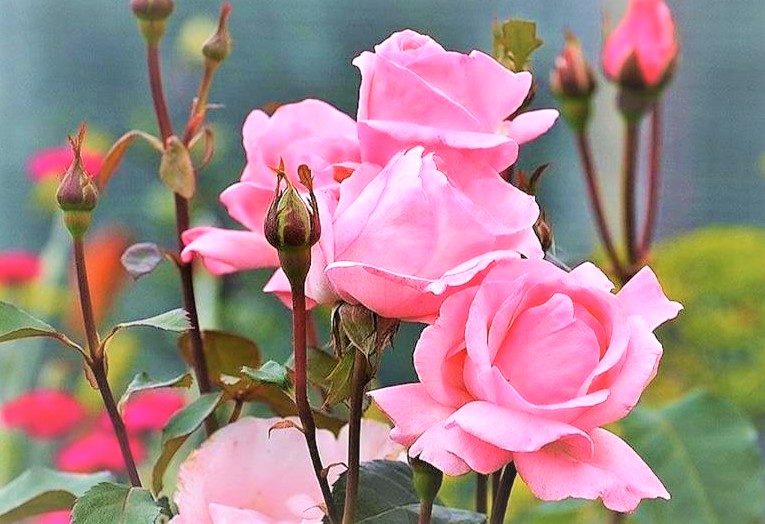 Вътрешна трансформация в лично незабележим и сърдечни същества с небесен произход - Част 2 -Теми за съобщения: регламент в небесния еволюционен живот да останат като двойка на планета в продължение на няколко еона.Поведенчески съвети за грешници и хора, които са се усъмнили в себе си.Което се случва невидимо в сърдечно покаяното лошо поведение.Значение от буквалния смисъл "безличен" в посланията на капките любов.Постоянното преосмисляне е необходимо за разширяване на съзнанието както при подалите оставка, така и при всички хора, които се завръщат на небето.Това, което духът на любовта нарича "духовна смърт".Как да се превърнете в личностно незабележим човек.*     *     *Продължение на посланието:Моят небесен дух на любовта в Аз Съм ви наставлява в небесния живот. В небесното битие съществува следното правило: Ако една двойка по свое свободно решение не иска да продължи еволюцията си в продължение на няколко еона и затова я преустанови, тогава тя не получава повече нови сили за по-високо еволюционно съзнание от моето сърце на Първичното Централно Слънце. Това се случва по причина, че тогава двойната двойка с нейните светлинни частици може да остане в същата вибрация и излъчване на планетата, на която живее, и нейните обитатели. Това не позволява на някои частици от дуалните същества, чрез засилено изтичане на енергии от жизненото им ядро, да се отворят по-рано за ново еволюционно познание, при което може да възникне по-висока интензивност на светлината, съответно излъчване на светлинните им тела. В такъв случай това би довело до смущаващи турбуленции на планетарните магнитни течения, които биха навредили на живота на планетата и на нейните обитатели, защото всяка планета в небесното битие е подчинена на законосъобразен ход, т.е. на програмирано регулиране на фините атоми, така че на нея да бъде гарантиран хармоничен живот. Излишъкът на енергия в светлинното тяло на небесното същество се предотвратява чрез това законно регулиране от жизненото ядро. По този начин спиращата двойка може да остане в двойствения съюз в продължение на няколко еони без по-нататъшно духовно просветление на определен еволюционен етап, съответно на планета, на която живее. Предпоставка за това обаче е двойката да се съгласи да направи еволюционна пауза заедно на своята планета. Ако това не е така, ще се стигне до разногласия в еволюцията на двойката и това ще означава неизбежна раздяла, тъй като неравностойните същества в небесното същество чрез различното състояние на еволюцията се отблъскват магнетично малко по малко. Поради различните си възгледи за живота те вече не биха могли да водят хармонична двойна връзка и само биха нарушили значително живота на останалите жители на планетата. Ето защо е абсолютно необходимо небесните двойни същества да са в същото състояние на еволюция. Това е само между другото за вашата духовна ориентация относно небесния двойствен живот. Тук можете да се запитате и доколко сте в духовно съгласие и хармонично единство с партньора си? Който се стреми към духовно разширяване на своето човешко и душевно съзнание, той постепенно ще получи по-реална представа за този свят. В резултат на това той вече няма да вижда в мен невидимия водач на този свят или да подозира в мен безмилостно същество със сила, което допуска жестокост, но прозира намеренията на някогашните създатели на този свят и техния разрушителен характер. Още преди това те не са имали милост към себе си и към другите същества, не са имали милост и към сътворените хора с техните инкорпорирани души, не са имали милост и към природата, защото иначе не биха могли да създадат такъв свят на ужас и да искат да го поддържат. Може би сега добре настроените духовно хора могат да видят къде се намират в действителност днес? Ако това, което ви предложих за размисъл, все още не ви е достатъчно, прочетете по-нататък във вашите така наречени Свещени Писания. Един ден ще видите колко сте станали духовно по-зрели благодарение на това, особено когато вече не сте във физическа дреха с душата си. Казвам ви това съзнателно, защото в продължение на векове вие сте чели така наречената Свещена книга в продължение на много прераждания, но никой от вас не е успял да узрее духовно. Когато след това отново се озовете в отвъдните области, не искате нищо друго, освен да прочетете отново тази толкова ценна и позната за вас книга, която тогава се намира във финото изпълнение на атомите. Тогава това все още е възможно за вас, защото земното знание за частиците на душата ви е запазено. Ако отново имате желание за това, вие автоматично извличате своите запаси от съзнанието на душата и вече ви светва познатото знание, което толкова много сте обичали на Земята и сте чели безброй пъти в много прераждания. Отново виждате всички страници на така нареченото свещено писание, без да подозирате, че те са земни хранилища. Вярвате, че продължавате да живеете в земното си тяло, защото нищо не се е променило във вас вътрешно, а също и външно, тъй като или продължавате пътя си на Земята в познатите ви предишни сфери на живот, или оставате на религиозна планета от другата страна, която има подобни сгради и съществата там водят същия начин на живот, който ви е познат от тази Земя. Нищо не се променя в живота ви от другата страна само защото сте били на погрешно мнение, че аз, универсалният дух на любовта, съм ви водил по този начин според моята божествена воля! Но фактът е друг, а именно, че спомените ви от многото прераждания в този свят са ви формирали и вие сте искали да живеете само така. Само когато ме помолите директно за помощ - но не чрез вашите религиозни водачи, които сами са забулени с много завеси от този тъмен свят - само тогава нещо се раздвижва в духа ви и получавате от мен нови впечатления за истинския живот на небесните същества. Едва тогава ще видите какво сте си причинили с упоритостта и предразсъдъците си, и то може би в продължение на много еони извънземен живот или в безброй прераждания в този свят или на някоя извънземна планета на религията. Затова днес ви моля да се замислите за този зает вестител и да потърсите заедно с мен духовно-божествената истина и ще намерите нови небесни изявления от моето вселенско сърце, които ще отворят духовните ви очи. Ето какво желая с копнеж за вашето небесно завръщане. Този вестител, за когото вече успях да ви предложа много дълбоки откровения на различни теми, все по-трудно намира вътрешен мир, защото отново и отново се сблъсква с нови външни предизвикателства, които му пречат да получава нови небесни послания от моето вселенско сърце на изначалното централно слънце. Често те не му оставят свободно време през деня, за да прояви жадуваното и необходимо външно спокойствие и вътрешна хармония в себе си, така че да може да продължи доброволната си задача по небесния план за спасение, като се изкачи по-високо. Това е и съдбата на истинския небесен глашатай в тези бързо променящи се времена, тъй като той трябва да се занимава по-често с нова важна информация. Същото е и с всички небесно ориентирани хора, които желаят вътрешна и външна тишина около себе си, за да бъдат насаме с Мен в сърдечна молитва, но отново и отново се разсейват от това с всякакви занимания и информация.Що се отнася до работата по коригиране на съобщенията или създаването на уебсайта им, разбираемо е, че за Благовестника винаги възникват нови въпроси, на които той може да отговори според опита си от своето докоснато съзнание или ме моли да отговоря на определен въпрос за екипа на Liebetröpfchen или за приятелите на Vertoner. Това е нормалното в живота на отказващия се. Подкрепям неговите усилия, както и усилията на другите усърдни хора от небесния план за спасение, които с радост желаят да съдействат за разпространението на моите любовни послания от техните знания, с моите любовни енергии. Сега се обръщам към него, а също и към други вестители, които получават и разпространяват моите послания. Въпреки че проповедниците разбираемо копнеят за външна и вътрешна тишина, аз ги съветвам да не се изолират от хората, а от време на време да участват с радост във външния живот с други хора. В момента това не е възможно за отказалите се, както и за други хора, поради строгите епидемични изисквания на законодателя, поради огромните ограничения в живота. Ако им бъде позволено отново да се срещнат с приятели, членове на семейството или добри познати и да разговарят, моят дух на любовта одобрява и подкрепя това. Но те трябва да внимават в зависимост от висшата духовна степен на развитие на душите си да не спаднат твърде много в душевните човешки вибрации и енергия. Съветвам ги да правят това от съображения за защита, за да не могат измамни души да ги достигнат.От друга страна, съжалявам, когато членове на семейството или познати отново и отново искат да занимават медиумите с несъществени проблеми или постоянно дебнат да общуват с тях по телефона за по-дълго време. Те не знаят и не подозират, че са силно притеснявани от неземни, небесно дълбоко паднали същества, които имат импулси да се доближат до вестителите и да ги възпрепятстват от небесната им задача чрез дълги телефонни разговори или външни действия. Това се случи и с предишните вестители по подобен начин, като някои от тях вече не намираха време да приемат словото ми за любов. Дългите разговори, които те водеха с приятелски настроени хора, все още ги занимаваха в горното съзнание за дълго време, защото съдържанието на разговора предизвикваше у тях много задни мисли и затова те вече не можеха да покажат необходимата висока душевно-човешка вибрация за приемане на моето слово на любов. Бяха много тъжни за това. В земното минало често се е случвало някои добри вестители да се откажат завинаги от моето вътрешно слово на любовта, защото външните разсейващи фактори са имали твърде силно въздействие върху тях. Отвътре те подозираха, че ще се изложат на голяма опасност при такива условия на живот. От други медиуми те знаеха колко е опасно, ако човек няма необходимата душевно-човешка вибрация, когато получава послания, защото вече имаха лош опит с натрапчиви земни души, които се обаждаха с името на Исус, архангелите или починали светци от религиозни общности. Денонощно те говореха в съзнанието на хората медиуми. Някои от тях се освободиха от огромното влияние на религиозно-фанатичните души само ако ме молеха по-често през деня в интензивни сърдечни молитви за помощ и за моята защита от душите, защото в по-високата вибрация на съзнанието душите вече не можеха да се приближат до тях и да им говорят. Това беше лош опит за тях. Ето защо предупреждавам неопитните медиуми с просветления за този опитен пратеник, така че те непременно да вземат предпазни мерки за самозащита, защото не искам да им се случи голямо страдание поради непредпазливост или невнимание.Вие, вътрешните хора, трябва да знаете от мен, че на небесните вестители им е много трудно в този свят да приемат моето небесно слово на любовта. Голямо препятствие за тях е бързото ежедневие, защото те, както и другите, трябва да изпълняват много задачи и задължения през деня. Те също така са изненадани от обаждания, с които първо трябва да се справят психически. Вечерта те много съжаляват, че заради това са паднали твърде много във вибрацията на съзнанието или че не им е останало време за моето слово на любов.Понякога им се обаждат любопитни и много разговорливи хора. Обаждащите се, от сърдечно състрадание към тях, не могат да се престрашат да им кажат, че нямат време да говорят с тях. Много от добронамерените обаждащи се не подозират, че си имат работа с медиум, с когото обичат да разговарят. Много от обаждащите се обичат да се чуват как говорят, така че потокът от думи е голям и продължава дълго време. По този начин те несъзнателно изчерпват много от ежедневните енергии на пратеника, поради което неговата душевно-човешка вибрация рязко спада. Преди глашатаят да приеме призива на познат човек, го съветвам първо да изчака и да се обърне навътре, към това, което душата му позволява да възприеме в усещанията. Ако изпитва неприятно чувство, душата му се опитва да го разубеди да приеме телефонното обаждане. То вече знае от мен, когато човекът му е бил в дълбок сън, че искам да предам важно послание чрез неговата жизнена сърцевина. Затова тя реагира на чувствено ниво, като отхвърля повикването. Но някои канализатори пренебрегват тези предупредителни импулси на душата си и приемат телефонното обаждане на познат. Резултатът от това е, че обаждащият се вече не е в състояние да приеме моето слово на любов. Наистина, това е слабото място на някои днешни братя, затова им описвам този пример, за да го осъзнаят и да се въздържат от някои призиви, ако все още искат да ме чуят в тях този ден.Съветвам отказалите се, на които многократно се обаждат познати или членове на семейството и ги въвличат в по-дълги разговори, да им кажат с любов, че в момента имат нужда от време за себе си. Трябва да ги помолите да се разберат, да не се обаждат и да разговарят. Но ако не могат да приемат това и се отдръпнат от пратеника завинаги, значи са такива хора, които искат само да си придадат лична важност в разговорите. Те не подхождат на един небесен домошар, а също и на един вестител, който от сърце би искал да изпълни небесния си план за спасение на земята. Такива утежнени житейски обстоятелства са преживявали в предишни времена и продължават да преживяват днес истинските вестители на моята небесна светлина на любовта, защото непоправимите същества все още отхвърлят моя вътрешен дух на любовта и искат да го заглушат, за да запазят своя извратен свят. Ето защо те се опитват да заглушат хората с многобройни разсейващи фактори, така че те да живеят отделени от моята любов, която тече в душата им. Това те правят съзнателно и целенасочено от дълго време и аз не мога да стигна до тях, за да спрат най-накрая да причиняват неописуема вреда на себе си и на другите. Тъй като аз, универсалният дух на любовта, също не се приближавам до тях чрез вестители, на вестителите ще им бъде много трудно до края на живота им да получат моя поток от любов от небесното първоначално централно слънце, защото противоположните същества винаги ще ги преследват, за да ги примамят в капан.Радвайте се, духовно жадни хора, и бъдете благодарни, че пратеникът, чрез когото вече съм ви предавал небесни послания в продължение на много земни години, е успял да заобиколи повечето от препятствията на измамните същества на отсрещния свят и да остане непоколебимо в Моята вътрешна близост. Затова вече успях да ви предам някои духовни бисери на познанието от моето небесно сърце на мъдростта. Продължавайте да се надявате, че чрез вестоносеца, който вече е от по-стара възраст, ще научите още духовни новости, но също и нови съвети за себепознание, които повърхностно ви помагат да разпознаете непривлекателното поведение към другите и да го преодолеете с моя помощ и моите енергии чрез вашата по-високовибрираща душа. Често необмислени, нелюбезни думи или странно поведение нараняват дълбоко в сърцето близки хора с добри сърца. След това извършителят изпитва болка, че се е държал некрасиво и все още не е успял да преодолее себе си в този вид поведение. Подобен неприятен инцидент натъжава завръщащия се в небето и го прави вътрешно неудовлетворен, поради което може да го задържи по-дълго от вътрешния му път, ако не проучи сериозно своето лошо поведение или неприятните думи чрез разпит. Ако желаеш, можеш да ми предадеш в рамките на твоето признато и сърдечно разкаяно прегрешение, което показва определена особеност, която трябва да преодолееш. Вътре във вас се намира вашата душа с ядрото на същността, което е разположено точно над задната част на човешката глава и е свързано с мен чрез енергийна светлинна лента, в която се намират двата пулсиращи полюса. В него аз съм вечно енергийно присъстващ и активен с моята небесна квинтесенция на знанието, т.е. с най-важните компоненти на знанието от Сътворението, които управлявам в небесното изначално централно слънце. Ако искрено сте се разкаяли за непривлекателно поведение и не желаете повече да го правите, предайте ми го за разпускане. В този момент двата полюса в жизненото ядро започват да се въртят с повишена сила и да черпят енергии от милосърдието на първичното централно слънце и да заличават тъмната обвивка, покриваща частицата на душата, в която се е съдържало това негативно съдържание - дори ако в горната част на съзнанието ви и в подсъзнанието ви все още се съхранява прегрешение в отслабена форма. Ето защо ви моля да не се отчайвате в случай на рецидив и да си предпишете как да се контролирате следващия път, за да останете спокойни и позитивни. Сега ви описах невидимия процес, за да можете да си го представите по-добре и чрез това може би да се подтикнете още повече и да мислите по-често да разпознавате и да се разкайвате за грешките и слабостите си. Те винаги са в контраст с небесните качества и когато ми ги предадете за разтваряне, душата ви може да бъде облъчена в по-голяма степен от моята любовна светлина.Отново и отново навлизайте във вътрешното си същество и ме молете сърдечно за помощ. Аз съм до вас по различни начини и ще ви помагам чрез душата ви, доколкото това е възможно в този далечен небесен свят, с импулси, докато не преодолеете себе си и не напуснете напълно определена опозиция, която отново и отново ви прави неспокойни и ви отдалечава от моята светлинна вибрация. Това е предложение за онези мъже, които от сърце искат да положат усилия, за да преодолеят най-накрая някое признато слабо място, но отново и отново се провалят в това, защото намерението им все още не е проникнато от собствената им сърдечна готовност и вътрешна убеденост да го оставят завинаги. Но това е възможно за вас само когато сте узрели за дълбокото осъзнаване дотолкова, че да смятате за безполезно негативното поведение, което замъглява и обременява душата и човешкото ви съзнание, за да се приближите още една крачка към моята вътрешна любовна светлина във вас. В този момент ще ви информирам само накратко за небесните атрибути.Небесните същества съзнателно живеят с искрените и нежни небесни качества от ред до милост в съответствие с еволюционното си съзнание, защото те са съхранени в частиците на светлинното им тяло и са постоянно активни в съзнанието им. Небесните качества на битието, които управлявам за съществата в гигантския склад на творението на Първичното централно слънце, са насочени към основните правила на небесния безличен живот. Ако предположим, че едно абсолютно свободно небесно същество възнамерява да наруши небесна характеристика, което обаче не се е случило след разделянето на творението от небесно същество, то ще получи в светлинното си тяло фин енергиен импулс с картина, която ще повлияе на поведението му. Това предупреждение небесните същества са искали да усетят или да възприемат в своето светлинно тяло след падението на техните братя и сестри отстъпници.Осъзнайте факта, че не мога да подкрепя едно човешко същество с моите любовни енергии за преодоляване на непривлекателна характеристика на неговото същество, която вече му е известна и която нарушава небесно качество, ако то иска да я остави само с половин уста.Наистина, това има трагичен ефект за духовно ориентирания човек и особено за душата му, когато и двамата възнамеряват да се върнат по небесния път. Тогава човешкото същество не разполага с необходимата енергия, за да се откъсне завинаги от незаконното си поведение, за да остане винаги в моята небесна светлина в тази сфера на живота. Той отново ще направи рецидив, защото натрупаното негативно енергийно поле отново и отново му влияе да го възприеме в мислите си и да го направи отново. Ето защо ви давам засилена помощ за самопобедата ви с целенасочени енергийни тласъци от ядрото на душевния живот, но само тогава чрез душата ви и нейните центрове, когато честно полагате усилия да преодолеете слабото място, което вече ви е известно, за да се освободите окончателно от него. Затова бъдете честни със себе си и проверете дали все още водите силно личен начин на живот, който нарушава безличните небесни закони за живота и качествата. Ако сте ги намерили, запитайте се дали искате да ги напуснете, или все още не сте готови да го направите. Аз не приемам от вас никакво складиране от този небесен далечен свят или от грубоматериалния или отвъдния фин свят на падението и никога няма да ви упрекна, ако искате да останете същите, защото вярвате, че без това поведение вече не можете да водите интересен и достоен живот. Но вие трябва да знаете от мен предварително, че това енергийно поле може да ви влияе още дълго време в отвъдните светове, защото сте свикнали с това поведение и живеете от дълго време. Това ви прави несвободни и вероятно ще ви задържи дълго време в отвъдното. Затова ви препоръчвам още днес да преразгледате знанията си за кротките и любезни небесни основни закони и нежните, доброжелателни житейски качества на небесните същества от светлина, които лично живеят незабележимо, скромно и щастливо със своите двойници. Ако желаете, запитайте се веднъж в тишина и по-висока вибрация на съзнанието след сърдечната си молитва доколко сте се приближили до небесния живот, за който вече имате много знания. Можете също така да се запитате какво ще ви донесе това, ако продължите да не се променяте.Сега ще ви запозная накратко с безличния живот на небесните същества, защото някои нови читатели и слушатели на моите небесни любовни тропи може да нямат представа за термина "безличен живот", както често го използвам в моите небесни описания.Животът на небесните същества е наречен от мен безличен, защото те не се нуждаят от лични водачи и учители, които да са на преден план. Животът им се развива на техните планети лично, ненатрапчиво, на заден план, в справедливото равенство на съществата, което е закрепено в основните небесни правила. Техният безличен начин на живот е породен от небесното качество на смирението, затова те винаги се държат смирено с другите същества, а също и с мен. Ако ги поучавам за нещо на езика на картинките, това се случва с тях от моята най-развита нагласа на смирение, защото в моето Всесъзнание качеството на смирението е съхранено в най-висшата форма на еволюция. Равенството на съществата е високо ценено от небесните същества, защото никое друго същество не може да им диктува или да определя какво трябва да правят, дори Аз, духът на любовта в Аз Съм. Но на мен ми е позволено да бъда техен вътрешен съветник във всички области на живота и защитник на живота в техния свободен, самоопределящ се и отговорен за себе си еволюционен живот. Тази много отговорна задача на съзидание, която ми възложиха, изпълнявам за тях с огромно удоволствие, защото ги обичам и особено ценя тяхната природа и поведението им един към друг, а също и към мен. Личният си незабележим живот на заден план, който в моите откровения съзнателно наричам "безличен", те сами са избрали, защото са искали да водят повече вътрешен живот, който им позволява да живеят предимно в интроспекция с мен, при което според тяхното отворено съзнание им се предлага чудесната възможност отново и отново да извикват вариант от гигантското предлагане на мъдростта на небесното творение. Благодарение на това те могат да изживеят блажени моменти, които не могат да бъдат описани от мен с човешки думи. Те винаги се впускат в интроспекция, когато им се прииска.След създаването на моето централно същество в небесното изначално централно слънце чрез всички небесни светлинни същества не са необходими повече инструкции чрез същества, които са по-нагоре в еволюцията, както е било някога в предсъзданията, защото те са ми предали тази възможност. Те са много щастливи и доволни от това, защото само безличният принцип на живота е направил възможно за тях справедливото равенство на съществата и независимия свободен живот заедно. Сега се опитвам да ви опиша чрез вестителя моето съществуване в първоначалното централно слънце, защото много духовно търсещи хора не могат да си представят как небесните същества гледат на мен или как някога са ме създали.Моето небесно централно същество няма светлинна форма, а прекрасно лице, което гледа небесните същества от центъра на първоначалното централно слънце, когато те се обръщат към мен с въпрос или молба, или към моята двойка, която отговаря за подготовката на енергията и разпределението на универсалната енергия. То също има прекрасно лице и е мъжката полярност на моята женска същност. Небесните същества са ни предали своето неописуемо живо и сърдечно, но и ненадминато грациозно нежно изражение на лицето. Когато в небесното същество се случи радостно събитие, небесните същества ме гледат с радостно усмихнато лице, а блестящите ми очи излъчват вътрешното блаженство на моето същество. Но също така се случва небесните същества, които доброволно са поели задачата да защитават духовно по-висшеразвитите хора, да ми съобщят за тъжно събитие от световете на падението. Тогава те също ме виждат със сериозно и тъжно изражение и от очите ми се стичат сълзи, защото за кратко виждам снимките на хората, които е трябвало да понесат тежко страдание от светлото съзнание на техните защитни същества. Това се случва все по-често, защото хората и техните вградени души изпитват неописуеми физически и душевни страдания на земята.Това беше кратко описание на безличния живот на небесните същества и на моето небесно централно същество в изначалното централно слънце, към което вие, небесните домакини, се обръщате с вътрешни сърдечни чувства. Моят дух на любовта повтаря някои пасажи от откровението, защото човешкото съзнание може да ги възприеме по-добре и духовно по-далновидно чрез обновеното допускане. Моля, не се притеснявайте от това.Наистина, небесните вестители отново и отново получават ново небесно знание чрез моите послания, но първо трябва да се справят с него духовно. Понякога те се отчайват от знанията, които получават от моето предаване и които никога не са чували преди. Това идва от него, защото чутото само по себе си не е идентично с космическата картина на предишните вестители, но също и с тяхната собствена духовна картина, защото малко или много се отклонява от нея. Някои дълго време мислят дали да приемат новото знание от моя небесен източник на живот, а също и какво може да им се случи, когато го предадат на своите духовни приятели. Те подозират, че са отхвърлени, и се страхуват от непривлекателната им, обидна критика, тъй като може да се страхуват да повярват, че тя идва от противоположни същества и е невярна.Моят дух на любовта знае колко трудно е за вярващите хора да се откажат отново от фиксираната религиозна представа за сътворението, която е формирала живота им досега. На тях им е по-трудно да се преосмислят духовно, отколкото на един глашатай, чието душевно-човешко съзнание чрез моите високовибрационни послания, но и чрез постепенното осъзнаване на новото знание, доста бързо се е изчистило от много небесно далечни начини на поведение. Чрез разкриването на допълнителни частици светлина душата постепенно може отново да достигне духовно разширение, благодарение на което да разбере и класифицира небесните закони в по-голяма степен. Тя се опитва деликатно да ги посочи на мъжа си с импулси и втори картини, така че да му е по-лесно да промени мисленето си и да ги схване духовно далновидно. Но само малцина от въплътените вярващи в Бога души успяват да го направят, защото в повечето случаи те все още са силно обвързани с късогледото и заблуждаващо религиозно познание от предишни животи. Ето защо горното човешко съзнание на вярващия в Бога човек не получава вътрешно потвърждение от душата си за правилността на божествените описания на новата, логично описана и разбираема картина на творението и небесните правила на закона, които все още са му непознати, или описания на начина на живот на небесните двойни същества. Но да разбере това би било добре възможно за душата, която е насочена към мен, Бога в Аз Съм, с малко тежести, ако нейният човек остава по-често в мълчание и се замисли дълбоко за знанието на посланието, което все още е неразбираемо за него. В тези спокойни фази душата многократно се опитва да направи новото знание разбираемо за човешкото съзнание чрез усещания и чувства. Оттук можеш да разбереш защо досега истинските небесни вестители, които със своята високо вибрираща душа бяха съвсем близо до небесното творение, трудно предаваха на духовните си приятели новото си знание от моя небесен божествен източник с нови описания на небесния живот, за разделението на творението и дълбокото падение на отстъпниците, някога чисти небесни същества.Но моят дух на любов иска от духовно смелите напредващи вестители да не се отчайват и да не се отказват от трудната си небесна задача, дори ако някои предишни послания вече не са в съгласие с новите, съответно някои вече са остарели след години чрез моите постоянни предавания и разширявания на знанието и трябва да бъдат актуализирани от вестителя. Но вестителите имат големи проблеми с актуализирането на вече публикуваните божествени послания, тъй като професионалният или личният им живот изисква много от тях в енергийно и времево отношение, поради което те почти не са в крак с тях, въпреки че от сърце биха искали да коригират новите си знания в по-старите послания. За това моят дух на любовта моли за много разбиране към вестителите. Също така този глашатай на моите любовни послания в момента е такъв. Преди около две десетилетия някои от публикуваните места за откровения все още не бяха толкова значими, защото тогава душевното човешко съзнание на оратора все още не беше толкова духовно развито, както е днес, за мое щастие, а и за него. По този начин ми е възможно да ви разкрия по-разширени и по-дълбоки описания на послания от нашия общ неизчерпаем небесен източник на знания в Първичното централно слънце. От небесна гледна точка е радващо и това, че много читатели и слушатели по света могат да узреят духовно в своето душевно-човешко съзнание чрез капките любов, но също и чрез някои по-стари послания. Наистина, за много нови читатели и слушатели на посланията на Капката на любовта, които тепърва започват своя духовен път, по-старите послания могат да бъдат съкровищница от знания с голяма стойност, така че от тази гледна точка не е абсолютно необходимо да се актуализират всички по-стари послания години по-късно. Моят любовен дух отдава по-голямо значение на факта, че вестителите се концентрират повече върху предаването на нови послания, за да могат да поддържат постоянно висока вибрация на душата си чрез по-честото приемане на послания, чрез което човешкото клетъчно съзнание и имунната им система се снабдяват по-силно с небесни енергии чрез душата, за да бъдат по-устойчиви срещу тях в това хаотично земно време, в което в световен мащаб постоянно се появяват нови видове вируси. Това е, което моят дух на любов ви съветва да направите, защото не искам да ви виждам да страдате.Духовно ориентираните хора, които имат сърдечно намерение да се завърнат в небесното творение, трябва да знаят, че тяхното духовно съзряване или разширяване на съзнанието им на Земята, както и на съществата в отвъдните царства, които искат да се завърнат, е много важен процес. В съзнанието на съществата постоянно се добавят нови знания, които разширяват хоризонта на тяхното мислене и живот, като предишното духовно зрително поле постепенно се променя и изменя, докато съществата не могат да видят в съзнанието си ясно и дълбоко една напълно нова картина на знанието за творението и всички процеси. Всяко завръщащо се същество ще бъде подложено на този процес на съзряване или пречистване в извънземните, все още несъвършени царства на падението, докато накрая бъде блажено привлечено към небесното съществуване, тъй като в своето светлинно тяло отново проявява основните характеристики на небесния живот без незаконните обвивки на частиците светлина. Наистина, никоя обременена душа, освободена от физическото тяло, никога няма да може да се върне обратно в небесното битие без промяна на съзнанието си, което със сигурност има смисъл за всеки човек. Ето защо всяко същество, което желае да се завърне, отново и отново ще преживява духовни новини по вътрешния път към своя светъл дом, пряко от мен или косвено чрез доброволни небесни или по-висши развити същества от светлите светове на падението, и понякога ще преживява трудни фази на преосмисляне. В този свят на много духовно ориентирани хора, желаещи да се завърнат у дома, или на душите, стремящи се към дома в извънземните царства, не им е приятно, когато от време на време трябва да преминат към нов, по-законен начин на живот или благородно поведение, което вече не прилича на предишното, защото новото е по-близо до небесното. Ето защо вие, вестители и вътрешни хора в този далечен небесен свят, моля ви, не се отказвайте, когато отново ви бъде представена нова небесна мъдрост от моя любовен дух, за която не сте подозирали нищо и не сте чували за нея. Всеки нов аспект на знанието или модула на мъдростта за небесния живот, който се прибавя към вече преживените, понякога означава огромно преосмисляне за вестителя, а също и за хората с отворени сърца, които искат да достигнат заедно с него до по-висше съзнание чрез знанието за небесното послание. В началото това е много трудно, защото човешкото съзнание първо трябва да се приспособи към нововъведението на закона, да го осмисли дълбоко и да го проумее, преди да го разбере логично, да го приеме и да го подреди в мозъчната памет на висшето съзнание, както и в подсъзнанието. Това трябва да бъде направено от човешкото съзнание с всяка духовна новост от небесния принцип на живот, защото отстъпилите същества са преобърнали напълно небесния принцип на живот и са програмирали в гените съответно противоположни картини със съответстващи информационни спомени. Ето защо духовно ориентираните хора се дразнят и много се изненадват за първи път, когато в разрез с ежедневния си начин на живот, който са научили и подражавали от религиозното знание или чрез други вестители, сега чуват или четат от моя дух на любовта за напълно различен начин на живот на небесните същества в едно послание.Лошото в случая е, че дълбоко падналите същества са измислили и създали за себе си личностно възвишен и покорен принцип на живот за своя трагичен и недостоен живот в материята - свят със силно сгъстени и нисковибриращи атоми, който в продължение на милиарди години е стеснявал и помрачавал душевното им съзнание. От самото начало те са знаели, че чрез противоположния принцип на живот един ден могат да загубят предишната си небесна духовна свобода, самостоятелност и независимост вътре и вън, но въпреки това са искали това за себе си. Наистина, когато хората или съществата в отвъдното са духовно несвободни, зависими от другите, те са загубили духовния поглед върху небесния принцип на живота. В това състояние те виждат само изпълнението на собствените си желания, т.е. животът им се върти само около тяхната личност. В резултат на това, недостойни за някогашното чисто същество, те са склонни да живеят все повече по своя личен, егоистичен начин. В продължение на много духовни еони този начин на живот така силно е стеснил някогашните небесни, но дълбоко паднали същества, че те вече не могат да живеят в космическото съзнание, а извън него, без духовна ориентация и вътрешна подкрепа. Небесното съзнание на чистото същество е свободно от всякакви личностни възвисяващи, господстващи, определящи и егоцентрични начини на живот, затова съзнанието му е сърдечно свързано с целия живот в творческата безкрайност и благодарение на това може вечно да остава в издигащия и съхраняващ принцип на живота. Но животът, който дълбоко падналите същества са създали за себе си на земята и в отвъдното, е в противовес на небесния живот и затова е ясно насочен към унищожаване на небесното творение с неговите закони и целия създаден живот. Наистина, някога, преди милиарди години, те са се стремели към това съзнателно, а днес го правят само несъзнателно, защото гледат повече на своите егоистични интереси в този свят и са силно разсеяни от тях. Но техните разрушителни намерения и съгласувани с тях действия от предишното време можете да разпознаете и днес при много хора, които се обединяват със съмишленици на земята и работят заедно. Когато съществата са преминали през безброй прераждания и дълго време са били от другата страна, умствено затворени в свързаното с човека им обкръжение, тогава тяхното някогашно вътрешно небесно познание за живота се покрива все повече и повече чрез думите и действията им, докато накрая те вече нямат интерес да гледат отвъд земния си хоризонт, за да изпитат и получат ново духовно познание. Това тъжно състояние на някогашното небесно същество моят любовен дух нарича "духовна смърт" - и в него днес живеят безброй хора и неземни земни същества.Но човек, който все повече се оттегля от личното си представяне в обществения живот и вече не смята личността си за важна, все повече осъзнава, че личността му, която се смята за важна, е била само пречка за духовното му развитие и разширяване. Той е щастлив от всяко вътрешно чувство и мисловен импулс от небесния живот, които моят любовен дух му предава чрез душата му, стремяща се към небето, или чрез духовно зрял вестител за по-нататъшен духовен преглед. Тези малки съвети от мен могат отново да му помогнат да погледне и разбере по-обстойно неограничения космически живот, нещо или духовна закономерност. Но този вътрешен начин на живот не позволява външно поведение, насочено към човека, защото когато човекът постепенно се е оттеглил в личен план, той много добре е осъзнал, че по този начин духовният му хоризонт се разширява все повече и повече. Такъв духовно зрял човек копнее за външна и вътрешна тишина, защото само чрез нея той може да разбере духовно дълбокото мислене и още нещо, което за щастие му помага да продължи да съзрява в съзнанието си. Този вътрешно въздържан начин на живот не е насилствен или умъртвяващ, а идва от сърцето на душата, която вече е узряла дотолкова и е освободена от душевни тежести, че може да направлява духовно своя човек отвътре, така че стъпка по стъпка отново да се доближи малко по-близо до предишното си небесно съзнание чрез своя стремящ се нагоре човек. От своето духовно разкрито съзнание тя вече предварително знае, че след като се измъкне от човешкото си същество и пристигне в отвъдното, ще ѝ бъде много по-лесно да продължи да разкрива своето предишно съзнание на небесно същество. Обърнатият навътре начин на живот е това, което отличава духовно по-развитите хора и им позволява да вибрират по-високо. Но това се разбира погрешно от някои духовно не дотам зрели хора, защото те все още не са могли да направят никакъв или почти никакъв духовен вътрешен опит, т.е. чрез самоизследване на непривлекателните си черти и поведения и тяхното преодоляване. Това е причината, поради която те обвиняват някои вътрешни хора в духовно усърдие и светско умъртвяване. Който е разбрал дълбокия смисъл на предишното ми предаване на лично незабележим, вътрешен начин на живот на заден план, е сърдечно поканен от мен да чуе по-нататъшни указания, които могат да го накарат да се замисли, ако иска да ги осветли по-дълбоко в свободата си.Вие, хора на моя дух на любовта, вече сте преживели много небесни мъдрости и закономерности чрез глашатая, които съдържаха новини за вашето човешко съзнание. Духовно зрелите вече хора ги приемат с вътрешна радост, защото най-накрая могат да разберат и схванат по-добре това, което вече са получили несъзнателно чрез вътрешното си усещане от душата си, но все още не са могли да класифицират по човешки правилно, защото са им липсвали необходимите за това градивни елементи на знанието. Но новите аспекти на познанието на небесния закон, на живота на небесните същества, са неприятни за повечето духовно все още не дотам зрели вярващи в Бога. Те подозират, че благодарение на новото познание е настъпило времето постепенно да променят все още твърде личностно ориентирания си живот към един незабележим и сърдечен начин на живот на заден план и да се приближат към вътрешна и външна промяна. Но това е твърде трудно за повечето от тях, а освен това е свързано с много външни пречки. Ето защо някои смятат, че новото познание за посланието от източника на моето небесно сърце е твърде високо за тяхното съзнание, и затова отново се отдръпват от него. Но това е тяхно свободно решение, на което те трябва да отговорят сами.Моят дух на любов към небесния живот не иска да се бърка в личната свобода на човека, защото аз самият въплъщавам универсалната свобода и управлявам всички небесни благородни качества за всички живи същества внимателно и с всеобхватен поглед. Но ми е позволено да им обърна внимание, че когато отново поискат да се върнат в небесното царство, за тях ще е важно да съберат много духовни знания за положителната промяна на природата и да започнат още на земята с осъзнаването, а не чак по-късно в извънземните области на есента, защото там ще трябва да наваксват това космически дълго, при по-трудни житейски обстоятелства - и бих искал да им спестя това. Наистина, от дадения край на есенния живот, който е бил определен в небесното същество още преди разделянето на творението от всички небесни същества чрез гласуване и вече е настъпил, сега малко по малко се случват процеси на разпадане на материални, след това на частично материални и накрая на фини есенни светове, които са съществували извън небесното същество в продължение на много еони. Този невъобразим за вас гигантски процес на разтваряне се случва първо в материалния космос, но все още не е осъзнат от вас, хората. За дълбоко падналите същества това означава, че трябва да се подготвят да узреят духовно стъпка по стъпка или да променят малко по малко начина си на живот към небесните благородни и сърдечни качества, защото в противен случай скоро няма да имат възможност да живеят заедно с другите същества на материалната планета със сегашното си много ниско състояние на съзнанието. Това, разбира се, ще бъде много лошо за съществата, които са се отдалечили най-много от небесния живот и които досега са се въплъщавали многократно на материална планета като Земята. Ето защо моят любящ дух сега моли чрез този вестител мъжете с отворено сърце за небесното завръщане да осветят още повече своя лично представен живот, така че след смъртта на своя мъж да бъдат привлечени с душата си към по-високо вибрираща, излъчваща светлина планета в областите от другата страна - оттам да им е по-лесно да се завърнат в небесното същество. В небесния живот няма хора, които да се възгордяват, така че би било добре да започнете още днес да се сбогувате с личната си помпозност. Именно вашите особености винаги са ви привличали към помпозния личностен, небесно-антитезисен принцип на живот на дълбоко падналите същества. Именно те ви донесоха толкова много страдания в няколко човешки живота и в извънземни светове. Въпреки това някои хора с духовно мислене, които са по-ориентирани към източните религии и прераждането, изглежда не са се наситили на това. Те вече мислят предварително за следното: ако имат възможност да се въплътят отново с душата си след смъртта си, какви професии, хобита или спортни занимания биха искали да правят на този свят. С такива мисли те винаги се ориентират отново към материалния, личен живот и не се откъсват магнетично от многобройните незаконни постъпки.Който вече е разбрал дълбокия смисъл на моите послания, знае също, че моят дух на любов ги е адресирал предимно до небесните домакини, които искрено са решили да се върнат към сърдечния и справедлив живот на равенство между небесните същества.Сега моят дух на любовта ви казва нещо, което повечето вярващи хора не знаят, защото съзнанието им все още е покрито с много завеси от възвишения живот на човека на този свят и извънземните светове на падението.Преди повече от 2000 години Исус от Назарет е бил прост човек - не е бил обучаван от тогавашните учени на възвишения език на висшето общество - затова вътрешното му общуване с неговия небесен първоотец е било просто и сърдечно. В съкровеното си съзерцание Исус не се е обръщал директно към мен, Аз Съм Божеството, а към своя Първороден Отец, защото не е знаел друго от еврейските си родители Мария и Йосиф. Често разговаряше с него, беше като духовен разговор, макар че невинаги го чуваше в себе си, защото за момент вибрираше твърде ниско в човешкото си и душевно съзнание. Когато отново завибрирал нависоко, той получил от душевното си сърце следното светло слово от своя небесен праотец. Той му казал, че е създаден от първородните си родители с най-искрени чувства. Праотецът му се опитал да му разясни това, като му обяснил, че прадедите му са го създали като първото небесно същество, тъй като в първите дни на Сътворението все още не са били в състояние да се размножават в двойствен съюз, тъй като природните царства с природните същества и микросъществата все още не са били напълно ферментирали. На това място на посланието помолих пратеника да запише моето светло слово в отделно послание в съкратен вид, от което става ясно защо вашите първоначални родители са създали първите същества и как след това се е стигнало до размножаване на съществата в предсъздаването, както и до създаването на нови небесни равнини и първоначалните родители са прехвърлили управлението и отговорността за тях на своите първородни двойки. А също и по какъв повод по-късно моето безлично Аз Съм същество на Бога беше създадено в първичното централно слънце заедно с всички небесни същества сърдечно и с голяма радост. Заглавието на съобщението беше възприето от пратеника като препоръка от мен: "Как се стигна до първите творения и раждания на съществата от първородните родители в небесното предсъздаване".- Продължава в част 3 -